                                                                                                                                                 …./…./20…                                                                                                                                                  Talep Sahibinin Adı Soyadı                                                                                                                                               İmza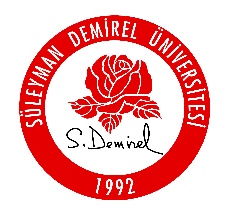 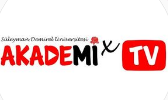 